Stewardship & Management Workgroup 
of The Central Council of Church Bell Ringers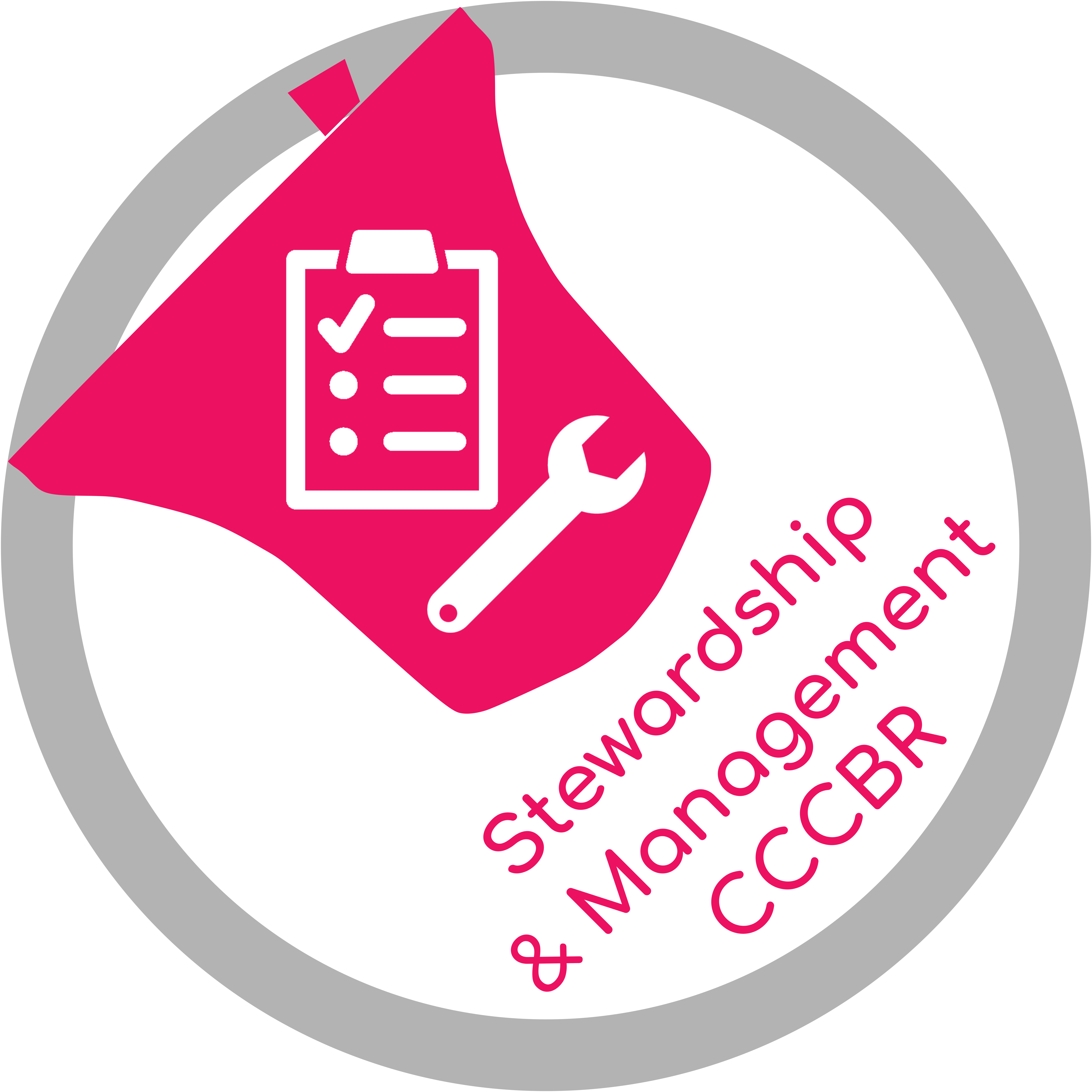 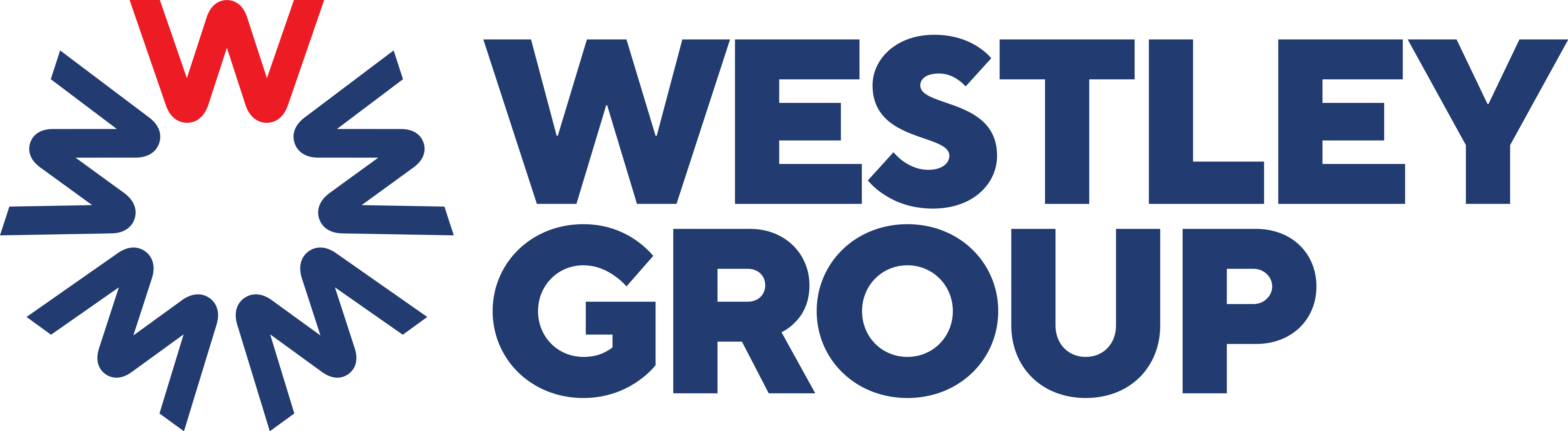 Westley Award for Church Bell
Maintenance & Improvement 2022Application FormPlease return to westley22@cccbr.org.uk by noon on Saturday 28th May 2022.(The completed form should not exceed 3 pages, plus up to 3 pages for examples)Nominee’s name:  Email address:Tower:  Member of:    	Association / GuildGender:Age band: Under 25, 25-44, 45-64, 65 and over:  If under 18, date of birth: 								  and parental consent:Parent/carer’s name (BLOCK CAPITALS)Parent/carer’s signatureI confirm that the nominee is not and has never been employed professionally in a bell foundry, bell hanging or related organisation.Name of person making nomination (if different):Email address:I confirm that the nominee is aware of this nomination.Date of first involvement in belfry maintenance and improvement:Reason for becoming involved in tower bell installations and maintenance:How they learned about tower bell installations and maintenance and continue to do so:How the nominee has supported others in developing their skills in tower bell maintenance and improvement:Nominee’s plans for future activity, their own further learning, support for others in tower bell maintenance and improvement, and improving environments for ringers and ringing:Summarise up to 3 key activities and their benefits undertaken by the nominee, that are associated with the maintenance and improvement of bells (whether in towers or otherwise, for example advice, videos, demonstrations, preparation of training materials, etc.):Examples of maintenance work undertaken and the benefits of the projects (up to 3 different examples): Please list your examples here then use no more than one side of A4 for each example, including photos and diagrams that help to explain the activities.Example 1:Example 2:Example 3: